Выставлены ежегодные оценки эффективности деятельности органов местных самоуправленийВ IV квартале 2023 года краевым государственным автономным учреждением «Приморский научно-исследовательский центр социологии и гражданских инициатив» было проведено социологическое исследование по выявлению оценки населением эффективности деятельности органов местного самоуправления.Исследование проводилось методом стандартизированного личного интервью с использованием технических средств фиксации.Общий объем выборки по краю составил 5102 респондента. В каждом муниципалитете, за исключением Владивостокского городского округа, было опрошено не менее 0,2% от общей численности населения.Уровень оценки населением эффективности деятельности органов местного самоуправления городских округов и муниципальных районов определяется по пятибалльной шкале по следующим критериям:удовлетворенность качеством оказываемых жилищно-коммунальных услуг (качеством теплоснабжения, качеством водоснабжения (водоотведения), качеством электроснабжения);удовлетворенность организацией транспортного обслуживания;удовлетворенность качеством автомобильных дорог.       Уровень удовлетворенности каждым критерием замеряется с помощью 4-пунктой шкалы ответных альтернатив – респондентам предлагаются на выбор варианты ответов: «полностью удовлетворен», «скорее удовлетворен», «скорее не удовлетворен», «полностью не удовлетворен».    Сводный показатель удовлетворенности населения эффективностью работы органов местного самоуправления по вышеназванным критериям удовлетворенности, в целом, в Приморском крае составляет 52,2%.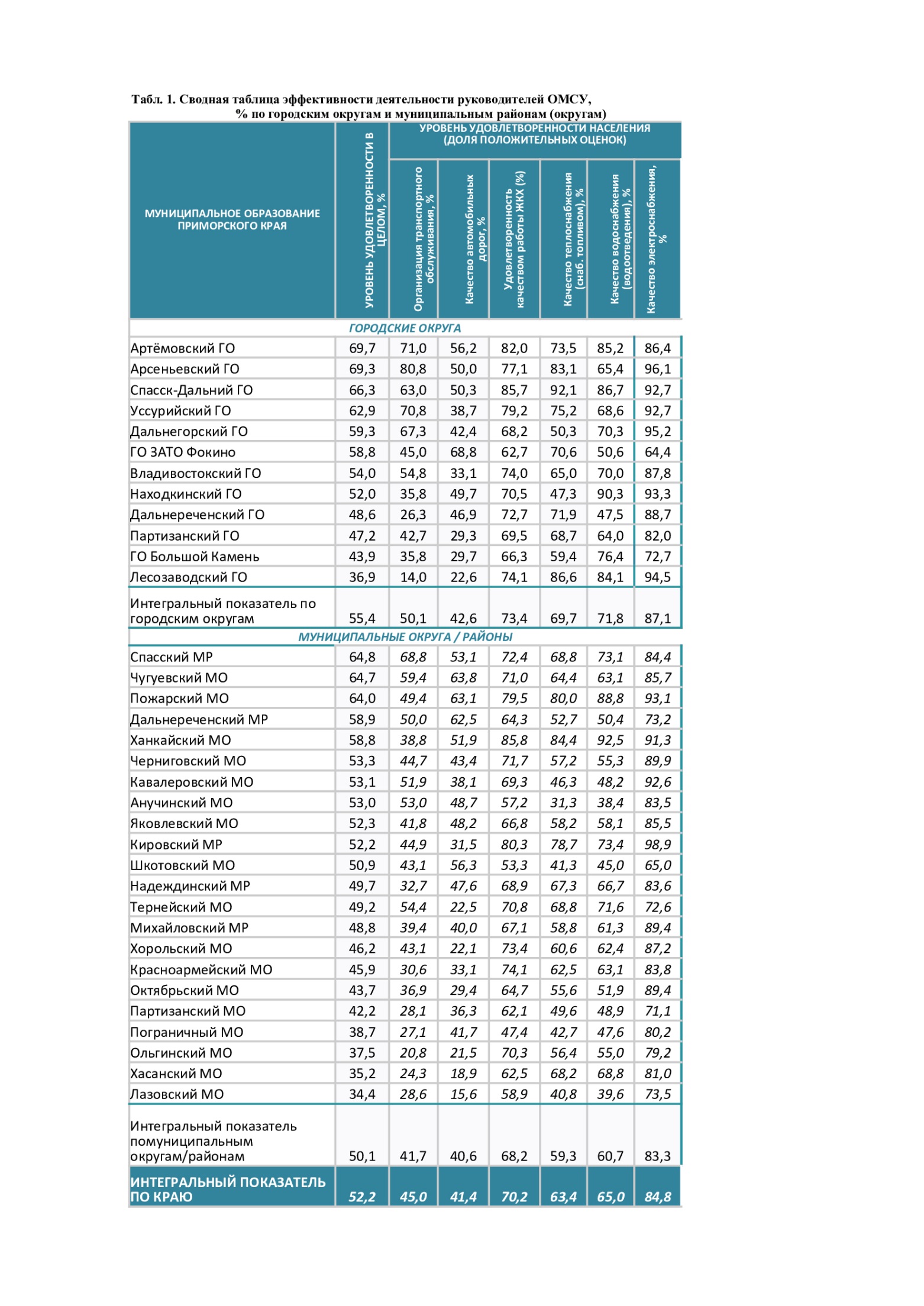 